ROTINA DO TRABALHO PEDAGÓGICO PARA SER REALIZADA EM DOMICÍLIO (Maternal II-A) - Profª DaianeData: 21/06 a 25/06 de 2021E.M.E.I. “Emily de Oliveira Silva”***ROTINA Nº21***SEGUNDA-FEIRATERÇA-FEIRAQUARTA-FEIRAQUINTA-FEIRASEXTA-FEIRAMATERNAL II-AATIVIDADE 1(EF) Vídeo: Calendário do mês de junho- Apresentação no calendário do dia, mês e ano, gravado pela PROFESSORA DAIANE. (Colocarei o vídeo no grupo)(EF) (TS) (CG) Atividade da Apostila: Quebra-Cabeça- Hoje faremos a quarta atividade da apostila do mês de junho que é um Quebra-Cabeça. Vocês não irão colar, podem recortar e brincar o quanto quiser, deixe a criança tentar recortar para praticar, porém se a criança estiver com dificuldades, o responsável pode ajudar. A atividade estimula a capacidade de concentração, percepção visual, desenvolvimento físico, neurológico e psicomotor.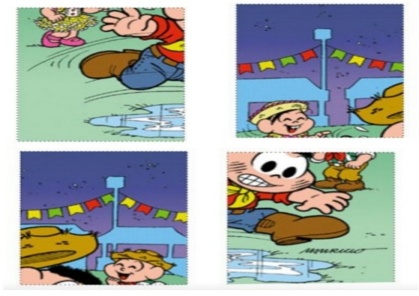 MATERNAL II-AATIVIDADE 1(EF) Vídeo: Calendário do mês de junho- Apresentação no calendário do dia, mês e ano, gravado pela PROFESSORA DAIANE. (Colocarei o vídeo no grupo)(EO) Não dê bobeira, a pandemia não acabou!- A pandemia não acabou, não dá para relaxar nos cuidados com você, sua família e os amigos. Pode ser muito arriscado.(EF) (CG) Vídeo: Palavra Cantada / Lavar as mãosDisponível em:https://youtu.be/CaTXgmHyMSk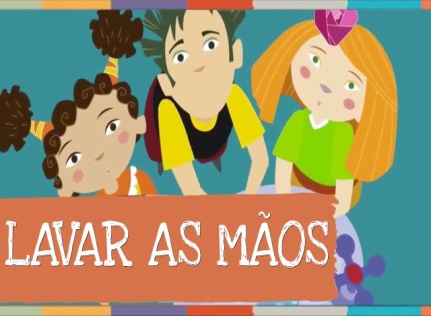 MATERNAL II-AATIVIDADE 1(EF) Vídeo: Calendário do mês de junho- Apresentação no calendário do dia, mês e ano, gravado pela PROFESSORA DAIANE. (Colocarei o vídeo no grupo)(EF) (ET) (TS) (CG) Atividade da Apostila: Sombra- Hoje faremos a quinta atividade da apostila do mês de junho. Vocês irão circular a sombra cujo formato seja semelhante à figura original e, depois pinte as figuras originais.  A atividade estimula a concentração, percepção visual, coordenação motora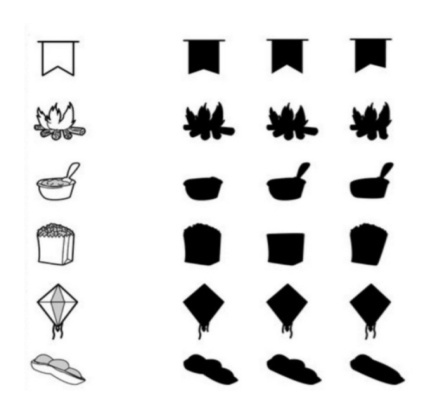 MATERNAL II-AATIVIDADE 1(EF) Vídeo: Calendário do mês de junho- Apresentação no calendário do dia, mês e ano, gravado pela PROFESSORA DAIANE. (Colocarei o vídeo no grupo)(EF) (CG) Vídeo: Palavra Cantada / Trem de brincarDisponível em:https://youtu.be/Tk98GCjEWNk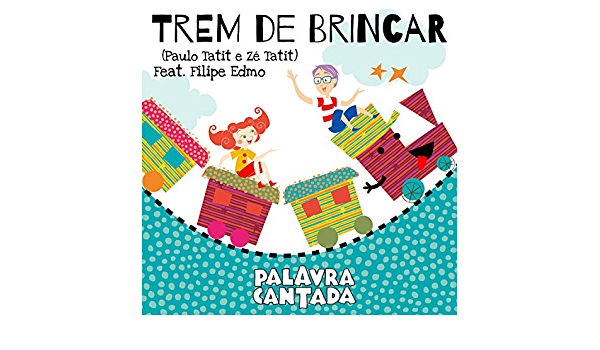 MATERNAL II-AATIVIDADE 1(EF) Vídeo: Calendário do mês de junho- Apresentação no calendário do dia, mês e ano, gravado pela PROFESSORA DAIANE. (Colocarei o vídeo no grupo)(EF) (TS) (CG) Atividade da Apostila: Ache o caminho correto- Hoje faremos a sexta atividade da apostila do mês de junho. Vocês irão ajudar a Lili a encontrar o caminho até a barraca, colando bolinhas de papel crepom pelo caminho e, depois pinte a Lili e a barraca. A atividade estimula a concentração e raciocínio.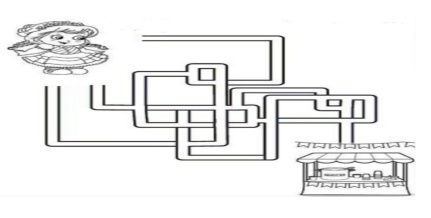 (EF) Vídeo: Explicação da atividade do dia- Explicação gravada pela PROFESSORA DAIANE, de como realizar a atividade. Disponível em:https://youtu.be/zkd_lTbGOaEBom final de semana!!!